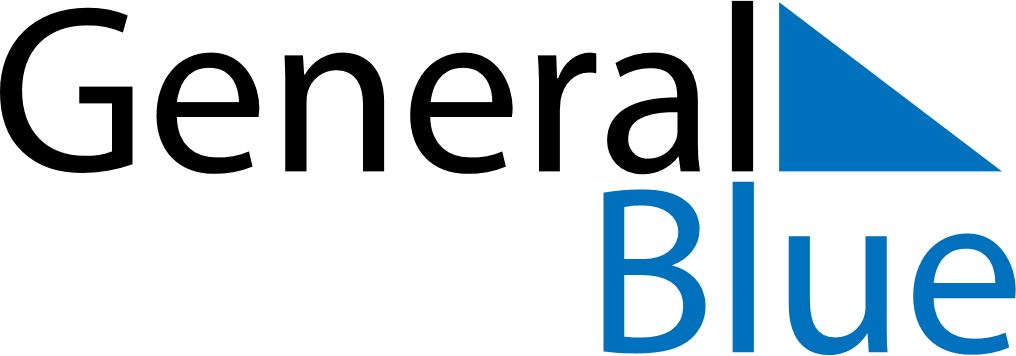 September 2027September 2027September 2027CanadaCanadaSUNMONTUEWEDTHUFRISAT1234567891011Labour Day12131415161718192021222324252627282930National Day for Truth and Reconciliation